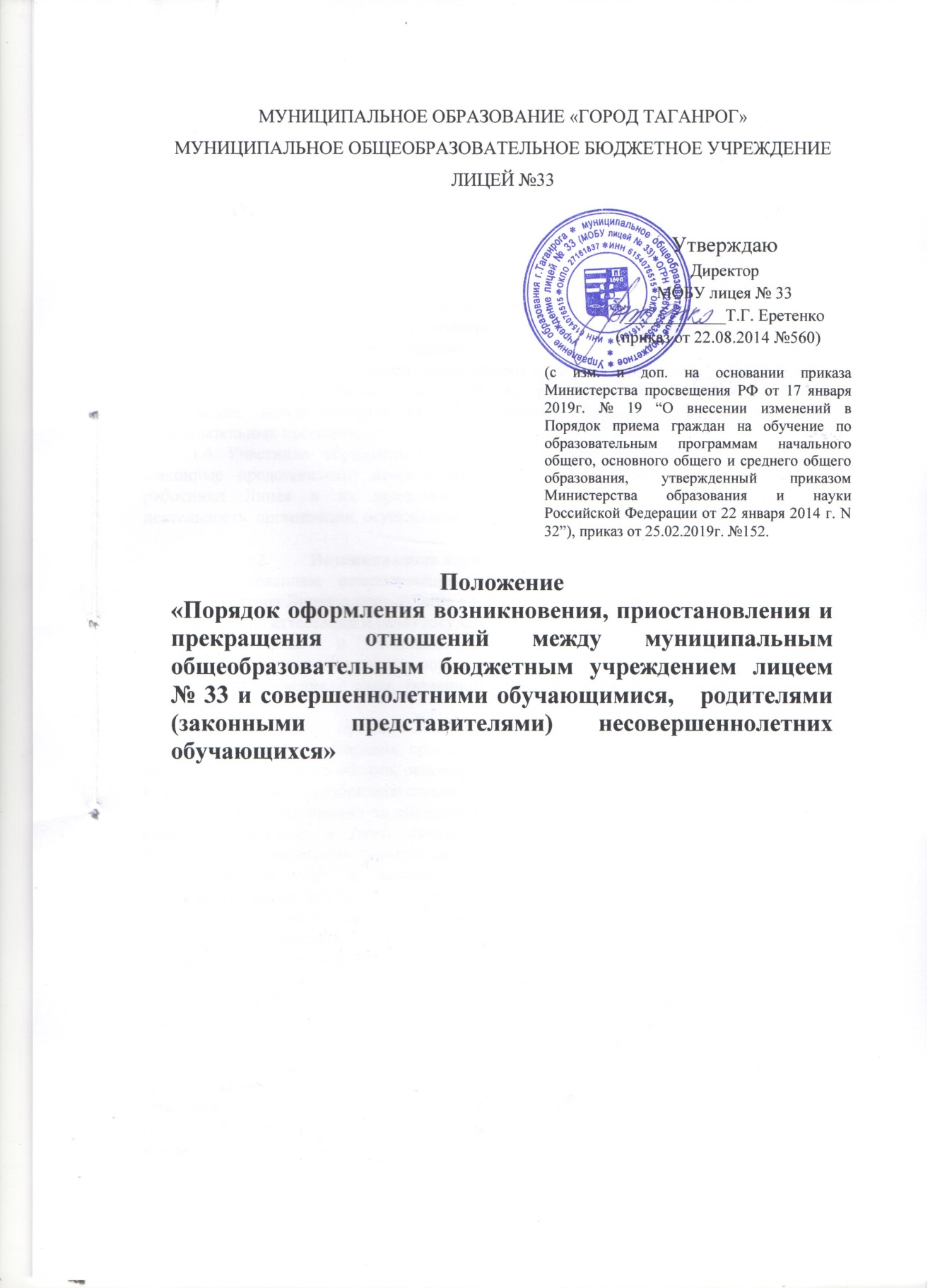 1. Общие положения.Настоящее Положение   «Порядок оформления возникновения, приостановления и прекращения отношений между  муниципальным общеобразовательным бюджетным учреждением лицеем № 33 и совершеннолетними обучающимися,       родителями (законными представителями) несовершеннолетних обучающихся» (далее Положение) разработано в соответствии с Федеральным законом от 29.12.2012 г. № 273-ФЗ «Об образовании в Российской Федерации».Настоящее Положение регулирует особенности оформления возникновения, приостановления, прекращения отношений между участниками образовательных отношений муниципального общеобразовательного бюджетного учреждения лицея № 33   (Далее  Лицей).Под образовательными отношениями в данном Положении понимается совокупность общественных отношений по реализации права граждан на образование, целью которых является освоение обучающимися содержания образовательных программ.  Участники образовательных отношений это обучающиеся, родители (законные представители) несовершеннолетних обучающихся, педагогические работники Лицея и их представители, осуществляющие образовательную деятельность, организации, осуществляющие образовательную деятельность.Возникновение образовательных отношений.2.1.Основанием возникновения образовательных отношений является приказ директора Лицея о приеме лица на обучение в Лицей или для прохождения промежуточной аттестации и (или) государственной итоговой аттестации.2.2. Права и обязанности обучающегося, предусмотренные законодательством  и локальными нормативными актами Лицея возникают у лица, принятого на обучение, с даты, указанной в приказе директора о приеме лица на обучение.2.3.	Порядок приема лиц на обучение регулируется локальным нормативным актом    «Порядок  приема граждан на обучение по образовательным программам начального общего, основного общего и среднего общего образования в  муниципальное общеобразовательное бюджетное учреждение лицей № 33»2.4. В случае приема на обучение по образовательным программам за счет средств физических и (или) юридических лиц  прием осуществляется в соответствии с локальным нормативным актом «О   порядке оказания    платных образовательных услуг  в  муниципальном  общеобразовательном бюджетном учреждении   лицее № 33».2.5. Образовательные отношения изменяются в случае изменения условий получения обучающимся образования по конкретной основной или дополнительной образовательной программе, которые   привели к     изменению взаимных прав и обязанностей обучающегося и Лицея.2.6. Образовательные отношения могут быть изменены как по инициативе совершеннолетнего обучающегося,  родителей (законных представителей) несовершеннолетнего обучающегося, так и по инициативе Лицея.2.7. Основанием для изменения образовательных отношений является приказ директора. Если с совершеннолетним обучающимся, родителями (законными представителями) несовершеннолетнего обучающегося заключен договор об образовании, приказ издается на основании внесения соответствующих изменений в такой договор.2.8. Права и обязанности обучающегося, предусмотренные законодательством об образовании и локальными нормативными актами лицея изменяются с момента издания приказа или с иной указанной в нем даты.3.	Договор об образовании.Между Лицеем (в лице директора) совершеннолетним обучающимся, родителями (законными представителями) несовершеннолетнего обучающегося может заключаться Договор об образовании. Договор заключается в простой письменной форме не позднее 10 рабочих дней после зачисления в Лицей на основании заявления родителей (законных представителей) несовершеннолетнего обучающегося.В договоре об образовании указываются основные характеристики предоставляемого образования (образовательной услуги), в том числе вид, уровень, и (или) направленность образовательной программы (часть образовательной программы определенных уровня, вида и (или) направленности), форма получения образования и форма обучения, срок освоения образовательной программы (продолжительность обучения), права, обязанности и ответственность сторон (Приложение №1).Договор об образовании не может содержать условия, которые ограничивают права лиц, имеющих право на получение образования определенных уровня и направленности и подавших заявления о приеме на обучение (далее - поступающие), и обучающихся или снижают уровень предоставления им гарантий по сравнению с условиями, установленными законодательством об образовании. Если условия, ограничивающие права поступающих и обучающихся или снижающие уровень предоставления им гарантий, включены в договор, такие условия не подлежат применению.В договоре указывается срок его действия.Ответственность за неисполнение или ненадлежащее исполнение обязательств по договору стороны несут в порядке, установленном действующим законодательством.4. Изменение образовательных отношений.Образовательные отношения изменяются в случае изменения условий получения   образования по конкретной основной образовательной программе, которые повлекли  за собой изменение взаимных прав и обязанностей обучающегося и Лицея.Основанием для изменения образовательных отношений является приказ директора Лицея.Если с родителями (законными представителями) несовершеннолетнего обучающегося заключен договор об образовании, приказ издается на основании внесения изменений в такой договор.Для изменения образовательных отношений родители (законные представители) обучающегося должны обратиться с письменным заявлением на имя директора Лицея.Права и обязанности обучающегося, предусмотренные законодательством об образовании и локальными нормативными актами Лицея, изменяются с даты издания приказа     или с иной указанной в нем даты.5. Прекращение и восстановление  образовательных отношений.5.1. Образовательные отношения прекращаются  при отчислении обучающегося  лицея:-в связи с получением   основного общего  образования  (завершением обучения); в связи с получением     среднего   общего образования  (завершением обучения);- досрочно по основаниям, установленным п.3.2 настоящего Положения.5.2. Образовательные отношения могут быть прекращены досрочно в следующих случаях:1) по инициативе совершеннолетнего обучающегося или родителей (законных представителей) несовершеннолетнего обучающегося, в том числе в случае перевода обучающегося для продолжения освоения образовательной программы в другую образовательную организацию, осуществляющую образовательную деятельность;2) по инициативе лицея в случае применения к обучающемуся, достигшему возраста пятнадцати лет, отчисления как меры дисциплинарного взыскания. Исключение обучающегося из лицея применяется, если меры воспитательного характера не дали результата и дальнейшее пребывание обучающегося в лицее оказывает отрицательное влияние на других обучающихся, нарушает их права и права работников Лицея, а также нормальное функционирование Лицея.Решение об исключении обучающегося, не получившего общего образования, принимается с учетом мнения его родителей (законных представителей) и с согласия комиссии по делам несовершеннолетних и защите их прав. Решение об исключении детей-сирот и детей, оставшихся без попечения родителей, принимается с согласия комиссии по делам несовершеннолетних и защите их прав и органа опеки и попечительства.Решение об исключении обучающегося принимается   в соответствии с локальным нормативным актом  «Порядок применения к обучающимся  и снятия с обучающихся мер дисциплинарного взыскания в муниципальном общеобразовательном бюджетном учреждении         лицее № 33».   Об исключении обучающегося  директор  лицея незамедлительно информирует родителей (законных представителей) несовершеннолетнего обучающегося и Управление образования г. Таганрога. Комиссия по делам несовершеннолетних и защите их прав совместно с     Управлением образования г. Таганрога и родителями (законными представителями) несовершеннолетнего обучающегося, исключенного из лицея, в месячный срок принимает меры, обеспечивающие его трудоустройство и (или) продолжение обучения в другом образовательном учреждении;3) по инициативе лицея в случае   установления нарушения порядка приема в лицей, повлекшего по вине совершеннолетнего обучающегося, родителей (законных представителей) несовершеннолетнего обучающегося его незаконное зачисление в лицей;4) по обстоятельствам, не зависящим от воли обучающегося или родителей (законных представителей) несовершеннолетнего обучающегося и лицея, в том числе в случае ликвидация Лицея,	направление Учредителя, решение  суда, смерть обучающегося.5.3. Досрочное прекращение образовательных отношений по инициативе обучающегося или родителей (законных представителей) несовершеннолетнего обучающегося не влечет за собой возникновение каких-либо дополнительных, в том числе материальных, обязательств указанного обучающегося перед  Лицеем.5.4.   Прекращение образовательных отношений  оформляется приказом директора   об отчислении обучающегося из  Лицея. Права и обязанности обучающегося, предусмотренные законодательством об образовании и локальными нормативными актами Лицея, прекращаются с момента его отчисления из Лицея. 5.5. При досрочном прекращении образовательных отношений Лицей,  в течение трех рабочих дней   после издания приказа   об отчислении обучающегося,  выдает лицу, отчисленному из Лицея, справку об обучении в соответствии с частью 12 ст.60 Федерального закона № 273-ФЗ «Об образовании в Российской Федерации»  (Приложение №2).5.6. Если с обучающимся или   родителями (законными представителями) несовершеннолетнего обучающегося заключен договор об оказании платных образовательных услуг, при досрочном прекращении образовательных отношений такой договор расторгается на основании приказа директора, об отчислении обучающегося из Лицея.5.7. Восстановление обучающегося в Лицее, если он досрочно прекратил образовательные отношения по своей инициативе или инициативе родителей (законных представителей), проводится в соответствии с  локальным нормативным актом    «Порядок  приема граждан на обучение по образовательным программам начального общего, основного общего и среднего общего образования в  муниципальное общеобразовательное бюджетное учреждение лицей № 33»5.8. Восстановления в лицее обучающегося, отчисленного по инициативе  Лицея, проводится по следующему порядку:5.8.1. Обучающийся  имеет право на восстановление в Лицее в возрасте до 18 лет.  5.8.2. Условием для восстановления является наличие свободного места  в соответствующем классе.  5.8.3. Восстановление  обучающегося для дальнейшего обучения в Лицее производится на основании личного заявления совершеннолетнего обучающегося или родителей (законных представителей) несовершеннолетнего обучающегося.  Заявление о восстановлении рассматривается не позднее, чем в двухнедельный срок с момента его подачи. 5.8.4.  Решение вопроса о восстановлении принимается  советом Лицея в присутствии совершеннолетнего обучающегося  и родителей (законных представителей) несовершеннолетнего обучающегося.   	5.8.5. В случае принятия советом Лицея положительного решения, о восстановлении  обучающегося, восстановление проводится в соответствии с  локальным нормативными актами Лицея  Договор о предоставлении начального общего образования МОБУ лицеем № 33г.____________                                                            «___» _____________ (место заключения договора)                                     (дата заключения договора)МОБУ лицей № 33, именуемое в дальнейшем «Лицей», действующее на основании Устава, имеющее лицензию на осуществление образовательной деятельности  по основным и дополнительным образовательным программам (серия 61ЛО1, № 0000347 от «18» декабря 2012года, срок действия «бессрочно»), свидетельство о государственной аккредитации (серия 61А01, № 0000118 от «13» февраля  2013г., срок  действия до 21.02.2024 года) в лице директора Т.Г. Еретенко с одной стороны, и мать, отец, опекун, попечитель, лицо, действующего на основании доверенности  (в дальнейшем — Родители) (нужное подчеркнуть) _______________________________________________________________________(фамилия, имя, отчество полностью)законный представитель  несовершеннолетнего ________________________________________________________________________                                                        (фамилия, имя, отчество несовершеннолетнего полностью) ________________________________ года рождения, обучающегося  ____________  класса МОБУ лицея № 33    с другой стороны, заключили   настоящий договор о нижеследующем:1. Предмет договора1.1.Настоящим договором стороны определяют взаимные права и обязанности по обеспечению реализации  обучающемуся права на получение бесплатного качественного начального общего образования в очной форме обучения в МОБУ лицее № 33 (1-4 классы, нормативный срок освоения - 4 года).2. Обязанности и права Лицея2.1. Лицей обязуется обеспечить предоставление обучающемуся бесплатного качественного начального общего образования   в соответствии с требованиями федерального государственного образовательного стандарта.           2.2. Лицей обязуется обеспечить реализацию      основной образовательной программы начального общего образования в соответствии с учебным планом, годовым календарным учебным графиком и расписанием занятий.   Утверждать учебный план,  календарный учебный график и ежегодно до 1 сентября текущего года.2.3.  Лицей обязуется обеспечить проведение воспитательной работы с обучающимся в соответствии с требованиями федерального государственного образовательного стандарта и разрабатываемыми Лицеем  программами здоровьесбережения, патриотического, духовно-нравственного, трудового, общекультурного, социального и  спортивного воспитания.2.4. Лицей обязуется во время образовательного  проявлять уважение к личности обучающегося, оберегать его от всех форм физического и психологического насилия, обеспечить условия укрепления нравственного, физического и психологического здоровья, эмоционального благополучия обучающегося с учётом его индивидуальных особенностей.2.5. Лицей обязуется обеспечить, при условии соблюдения другими участниками договора принятых на себя обязательств, освоение обучающимся  основной образовательной программы начального общего образования.2.6. Лицей обязуется соблюдать санитарные и гигиенические требования, обязательные нормы и правила пожарной и иной безопасности, предъявляемые к образовательному   процессу.2.7. Лицей принимает на себя ответственность за жизнь и здоровье обучающегося во время осуществления учебной, воспитательной и иной деятельности при нахождении обучающегося в Лицее и на лицейской территории, а также за пределами Лицея и   лицейской территории, если такое пребывание осуществляется в соответствии с учебной, воспитательной и иной деятельностью Лицея.         2.8. Лицей принимает на себя обязательства по организации питания  обучающихся.   Лицей осуществляет организацию охраны здоровья обучающихся (за исключением оказания первичной медико-санитарной помощи, прохождения периодических медицинских осмотров и диспансеризации).  2.9. Лицей обязуется обеспечить неразглашение сведений о личности и состоянии здоровья обучающегося и личных данных его Родителей, ставших известными Лицею в соответствии с настоящим договором, за исключением случаев, когда предоставление таких сведений предусмотрено законодательством или необходимо для сохранения жизни и здоровья обучающегося.2.10. Лицей обязуется в доступной форме обеспечить ознакомление Родителей и обучающегося с учредительными документами Лицея, лицензией, свидетельством о государственной аккредитации, основными и дополнительными образовательными программами, учебным планом, годовым календарным учебным графиком, расписанием занятий, правилами внутреннего распорядка и иными документами, регламентирующими образовательную, воспитательную и административную деятельность Лицея, а также не менее чем за 5 рабочих дней информировать Родителей о проведении родительских собраний и иных лицейских мероприятий, в которых Родители обязаны или имеют право принимать участие.2.11. Лицей обязуется осуществлять текущий и промежуточный контроль  успеваемости   обучающегося,   результаты контроля оформлять в электронном журнале.2.12. Лицей обязуется на безвозмездной и возвратной основе обеспечить обучающегося необходимыми учебниками, предоставить бесплатный доступ к библиотечным и информационным ресурсам Лицея в рамках реализуемой образовательной программы.2.13. Лицей обязуется занятия в Лицее проводить в  учебных кабинетах  согласно расписанию.  Перенос занятий или временное изменение их расписания производить  только  в случае производственной необходимости. Замещать отсутствующих на занятиях   педагогов при наличии возможности в полной мере. 2.14. Сотрудники лицея обязаны:- соблюдать Устав Лицея, правила внутреннего трудового распорядка, иные локальные нормативные акты Лицея;- соблюдать правовые, нравственные и этические нормы, следовать требованиям профессиональной этики;- уважать честь и достоинство обучающихся и других участников образовательных отношений;- соответствовать требованиям квалификационных характеристик и профессиональных стандартов;- проходить аттестацию на соответствие занимаемой должности в установленном порядке и систематически повышать свой профессиональный уровень;- заботиться о защите прав и свобод обучающихся, уважать права родителей (законных представителей);-  проходить в установленном законодательством Российской Федерации порядке повышение квалификации, медицинские осмотры, флюорографическое обследование, обучение и проверку знаний и навыков в области охраны труда.2.15. Лицей вправе предъявлять  к обучающемуся и его Родителям требования по соблюдению Устава Лицея, правил внутреннего распорядка  обучающихся,  иных актов Лицея, регламентирующих его деятельность.2.16. Лицей вправе в случае нарушения обучающимся Устава и правил внутреннего распорядка обучающихся  и иных актов Лицея, регламентирующих его деятельность, применить к обучающемуся меры дисциплинарного воздействия, предусмотренные законодательством и вышеуказанными актами. Лицей обязан поставить в известность Родителей о намерении применить и о применении к обучающемуся мер дисциплинарного воздействия. 3. Обязанности и права Родителей3.1. Родители    обучающегося имеют право:-   знакомиться с Уставом Лицея, лицензией на осуществление образовательной деятельности, со свидетельством о государственной аккредитации, с учебно-программной документацией и другими документами, регламентирующими организацию и осуществление образовательной деятельности;- знакомиться с содержанием образования, используемыми методами обучения и воспитания, образовательными технологиями, а также с результатами  успеваемости своего ребенка;- защищать права и законные интересы  своего ребенка;- получать информацию о всех видах планируемых обследований (психологических, психолого-педагогических и др.)  ребенка, давать согласие на проведение таких обследований или участие в таких обследованиях, отказаться от их проведения или участия в них, получать информацию о результатах проведенных обследований ребенка;- принимать участие в управлении Лицеем в формах, определяемых Уставом Лицея;- участвовать в общелицейских и классных родительских собраниях, дискутировать, спорить, придерживаться полярных точек зрения, высказывать своё аргументированное мнение и недовольство, оставаясь на позициях уважения и доброжелательности;  - знакомиться с содержанием, ходом и результатами образовательного процесса; с разрешения директора Лицея и с согласия педагогического работника посещать уроки в классе, где учится ребенок, и занятия в группе системы дополнительного образования Лицея, где занимается ребенок; - вносить предложения по улучшению работы Лицея, организации дополнительных, в том числе платных образовательных услуг;- вносить добровольные пожертвования,  безвозмездно выполнять работы, предоставлять услуги  (безвозмездная помощь)  и целевые взносы на  нужды Лицея;- в случае, когда ребенок, не ликвидировал в установленные сроки академической задолженности с момента ее образования, принимать решение о дальнейшей форме его образования; - иные права и гарантии, предусмотренные действующим законодательством.3.2. Родители  обучающегося обязаны:- обеспечить получение  ребенком начального  общего образования;   надлежаще исполнять   "обязанности" по содержанию, воспитанию, обучению, защите прав и интересов своего   ребенка;-  соблюдать Устав Лицея, правила внутреннего распорядка Лицея, требования локальных нормативных актов, которые устанавливают режим занятий обучающихся, порядок регламентации образовательных отношений между Лицеем и обучающимися и (или) их родителями (законными представителями), правила и порядок оформления возникновения, приостановления и прекращения этих отношений;- уважать честь и достоинство обучающихся и работников Лицея;-  выполнять решения педагогического совета Лицея, совета Лицея, других коллегиальных органов управления Лицеем;- принимать меры по ликвидации  ребенком имеющейся у него академической задолженности (или академических задолженностей) не более двух раз в сроки, определяемые Лицеем, в пределах одного года с момента образования академической задолженности (или академических задолженностей);- посещать родительские собрания, при необходимости участвовать по приглашению администрации Лицея в мероприятиях консультационного, просветительского характера, в том числе и в режиме индивидуальной педагогической беседы;- придерживаться этических норм и правил в общении с руководителем, работниками и обучающимися Лицея;- возмещать материальный ущерб, причиненный их детьми в порядке, определенном действующим законодательством Российской Федерации;-контролировать надлежащее посещение ребёнком уроков и занятий по расписанию Лицея, исполнение им требований к одежде и внешнему виду обучающихся Лицея, правил внутреннего распорядка обучающихся;- своевременно информировать в письменной форме  Лицей о причинах отсутствия обучающегося на уроках.        4. Основания изменения и расторжения договора и прочие условия4.1. Условия, на которых заключён настоящий договор, могут быть изменены либо по соглашению сторон, либо в соответствии с действующим законодательством Российской Федерации.  4.2. Договор считается расторгнутым в случае исключения обучающегося из Лицея по основаниям и в порядке, предусмотренным законодательством Российской Федерации, в том числе по завершении обучения, а также в случае перевода обучающегося в другое образовательное учреждение.4.3. Настоящий договор вступает в силу со дня его заключения сторонами и издания Лицеем приказа о зачислении обучающегося.4.4. Обязательства Лицея, предусмотренные пунктами 2.10, считаются выполненными, если они выполнены хотя бы в отношении одного из Родителей.4.5. Договор составлен в двух экземплярах, имеющих равную юридическую силу.                                                                   5. Подписи и реквизиты сторонДоговор о предоставлении основного общего образованияМОБУ лицеем № 33 г.___________                                                                 «___» _____________ (место заключения договора)                                             (дата заключения договора)МОБУ лицей № 33, именуемое в дальнейшем «Лицей», действующее на основании Устава, имеющее лицензию на осуществление образовательной деятельности  по основным и дополнительным образовательным программам (серия 61ЛО1, № 0000347 от «18» декабря 2012года, срок действия «бессрочно»), свидетельство о государственной аккредитации (серия 61А01, № 0000118 от «13» февраля  2013г., срок  действия до 21.02.2024 года) в лице директора Т.Г. Еретенко с одной стороны, и мать, отец, опекун, попечитель, лицо, действующего на основании доверенности  (в дальнейшем — Родители) (нужное подчеркнуть) _______________________________________________________________________(фамилия, имя, отчество полностью)законный представитель  несовершеннолетнего ________________________________________________________________________ (фамилия, имя, отчество несовершеннолетнего полностью) ________________________________ года рождения, обучающегося  ____________  класса МОБУ лицея № 33    с другой стороны, заключили   настоящий договор о нижеследующем:1. Предмет договора1.1.Настоящим договором стороны определяют взаимные права и обязанности по обеспечению реализации  обучающемуся права на получение бесплатного качественного основного общего образования в очной форме обучения в МОБУ лицее № 33 (5-9 классы, нормативный срок освоения - 5 лет).2. Обязанности и права Лицея2.1. Лицей обязуется обеспечить предоставление обучающемуся бесплатного качественного основного общего образования   в соответствии с требованиями федерального государственного образовательного стандарта.           2.2. Лицей обязуется обеспечить реализацию      основной образовательной программы основного общего образования в соответствии с учебным планом, годовым календарным учебным графиком и расписанием занятий.   Утверждать учебный план,  календарный учебный график и ежегодно до 1 сентября текущего года.2.3.  Лицей обязуется обеспечить проведение воспитательной работы с обучающимся в соответствии с требованиями федерального государственного образовательного стандарта и разрабатываемыми Лицеем  программами здоровьесбережения, патриотического, духовно-нравственного, трудового, общекультурного, социального и  спортивного воспитания.2.4. Лицей обязуется во время образовательного  проявлять уважение к личности обучающегося, оберегать его от всех форм физического и психологического насилия, обеспечить условия укрепления нравственного, физического и психологического здоровья, эмоционального благополучия обучающегося с учётом его индивидуальных особенностей.2.5. Лицей обязуется обеспечить, при условии соблюдения другими участниками договора принятых на себя обязательств, освоение обучающимся  основной образовательной программы основного общего образования.2.6. Лицей обязуется соблюдать санитарные и гигиенические требования, обязательные нормы и правила пожарной и иной безопасности, предъявляемые к образовательному   процессу.2.7. Лицей принимает на себя ответственность за жизнь и здоровье обучающегося во время осуществления учебной, воспитательной и иной деятельности при нахождении обучающегося в Лицее и на лицейской территории, а также за пределами Лицея и   лицейской территории, если такое пребывание осуществляется в соответствии с учебной, воспитательной и иной деятельностью Лицея.         2.8. Лицей принимает на себя обязательства по организации питания  обучающихся.   Лицей осуществляет организацию охраны здоровья обучающихся (за исключением оказания первичной медико-санитарной помощи, прохождения периодических медицинских осмотров и диспансеризации).  2.9. Лицей обязуется обеспечить неразглашение сведений о личности и состоянии здоровья обучающегося и личных данных его Родителей, ставших известными Лицею в соответствии с настоящим договором, за исключением случаев, когда предоставление таких сведений предусмотрено законодательством или необходимо для сохранения жизни и здоровья обучающегося.2.10. Лицей обязуется в доступной форме обеспечить ознакомление Родителей и обучающегося с учредительными документами Лицея, лицензией, свидетельством о государственной аккредитации, основными и дополнительными образовательными программами, учебным планом, годовым календарным учебным графиком, расписанием занятий, правилами внутреннего распорядка и иными документами, регламентирующими образовательную, воспитательную и административную деятельность Лицея, а также не менее чем за 5 рабочих дней информировать Родителей о проведении родительских собраний и иных лицейских мероприятий, в которых Родители обязаны или имеют право принимать участие.2.11. Лицей обязуется осуществлять текущий и промежуточный контроль  успеваемости   обучающегося,   результаты контроля оформлять в электронном журнале.2.12. Лицей обязуется на безвозмездной и возвратной основе обеспечить обучающегося необходимыми учебниками, предоставить бесплатный доступ к библиотечным и информационным ресурсам Лицея в рамках реализуемой образовательной программы.2.13. Лицей обязуется занятия в Лицее проводить в  учебных кабинетах  согласно расписанию.  Перенос занятий или временное изменение их расписания производить  только  в случае производственной необходимости. Замещать отсутствующих на занятиях   педагогов при наличии возможности в полной мере. 2.14. Сотрудники лицея обязаны:- соблюдать Устав Лицея, правила внутреннего трудового распорядка, иные локальные нормативные акты Лицея;- соблюдать правовые, нравственные и этические нормы, следовать требованиям профессиональной этики;- уважать честь и достоинство обучающихся и других участников образовательных отношений;- соответствовать требованиям квалификационных характеристик и профессиональных стандартов;- проходить аттестацию на соответствие занимаемой должности в установленном порядке и систематически повышать свой профессиональный уровень;- заботиться о защите прав и свобод обучающихся, уважать права родителей (законных представителей);-  проходить в установленном законодательством Российской Федерации порядке повышение квалификации, медицинские осмотры, флюорографическое обследование, обучение и проверку знаний и навыков в области охраны труда.2.15. Лицей вправе предъявлять  к обучающемуся и его Родителям требования по соблюдению Устава Лицея, правил внутреннего распорядка  обучающихся,  иных актов Лицея, регламентирующих его деятельность.2.16. Лицей вправе в случае нарушения обучающимся Устава и правил внутреннего распорядка обучающихся  и иных актов Лицея, регламентирующих его деятельность, применить к обучающемуся меры дисциплинарного воздействия, предусмотренные законодательством и вышеуказанными актами. Лицей обязан поставить в известность Родителей о намерении применить и о применении к обучающемуся мер дисциплинарного воздействия. 2.17. При наличии соответствующих условий и возможностей, исходя из запросов, потребностей и интересов обучающего и  его Родителей, Лицей может осуществлять углубленное изучение отдельных учебных предметов, в порядке, установленном локальными нормативными актами Лицея.3. Обязанности и права Родителей3.1. Родители    обучающегося имеют право:-   знакомиться с Уставом Лицея, лицензией на осуществление образовательной деятельности, со свидетельством о государственной аккредитации, с учебно-программной документацией и другими документами, регламентирующими организацию и осуществление образовательной деятельности;- знакомиться с содержанием образования, используемыми методами обучения и воспитания, образовательными технологиями, а также с результатами  успеваемости своего ребенка;- защищать права и законные интересы  своего ребенка;- получать информацию о всех видах планируемых обследований (психологических, психолого-педагогических и др.)  ребенка, давать согласие на проведение таких обследований или участие в таких обследованиях, отказаться от их проведения или участия в них, получать информацию о результатах проведенных обследований ребенка;- принимать участие в управлении Лицеем в формах, определяемых Уставом Лицея;- участвовать в общелицейских и классных родительских собраниях, дискутировать, спорить, придерживаться полярных точек зрения, высказывать своё аргументированное мнение и недовольство, оставаясь на позициях уважения и доброжелательности;  - знакомиться с содержанием, ходом и результатами образовательного процесса; с разрешения директора Лицея и с согласия педагогического работника посещать уроки в классе, где учится ребенок, и занятия в группе системы дополнительного образования Лицея, где занимается ребенок; - вносить предложения по улучшению работы Лицея, организации дополнительных, в том числе платных образовательных услуг;- вносить добровольные пожертвования,  безвозмездно выполнять работы, предоставлять услуги  (безвозмездная помощь)  и целевые взносы на  нужды Лицея;- в случае, когда ребенок, не ликвидировал в установленные сроки академической задолженности с момента ее образования, принимать решение о дальнейшей форме его образования; - иные права и гарантии, предусмотренные действующим законодательством.3.2. Родители  обучающегося обязаны:- обеспечить получение  ребенком основного  общего образования;   надлежаще исполнять   "обязанности" по содержанию, воспитанию, обучению, защите прав и интересов своего   ребенка;-  соблюдать Устав Лицея, правила внутреннего распорядка Лицея, требования локальных нормативных актов, которые устанавливают режим занятий обучающихся, порядок регламентации образовательных отношений между Лицеем и обучающимися и (или) их родителями (законными представителями), правила и порядок оформления возникновения, приостановления и прекращения этих отношений;- уважать честь и достоинство обучающихся и работников Лицея;-  выполнять решения педагогического совета Лицея, совета Лицея, других коллегиальных органов управления Лицеем;- принимать меры по ликвидации  ребенком имеющейся у него академической задолженности (или академических задолженностей) не более двух раз в сроки, определяемые Лицеем, в пределах одного года с момента образования академической задолженности (или академических задолженностей);- посещать родительские собрания, при необходимости участвовать по приглашению администрации Лицея в мероприятиях консультационного, просветительского характера, в том числе и в режиме индивидуальной педагогической беседы;- придерживаться этических норм и правил в общении с руководителем, работниками и обучающимися Лицея;- возмещать материальный ущерб, причиненный их детьми в порядке, определенном действующим законодательством Российской Федерации;-контролировать надлежащее посещение ребёнком уроков и занятий по расписанию Лицея, исполнение им требований к одежде и внешнему виду обучающихся Лицея, правил внутреннего распорядка обучающихся;- своевременно информировать в письменной форме  Лицей о причинах отсутствия обучающегося на уроках.4. Основания изменения и расторжения договора и прочие условия4.1. Условия, на которых заключён настоящий договор, могут быть изменены либо по соглашению сторон, либо в соответствии с действующим законодательством Российской Федерации.  4.2. Договор считается расторгнутым в случае исключения обучающегося из Лицея по основаниям и в порядке, предусмотренным законодательством Российской Федерации, в том числе по завершении обучения, а также в случае перевода обучающегося в другое образовательное учреждение.4.3. Настоящий договор вступает в силу со дня его заключения сторонами и издания Лицеем приказа о зачислении обучающегося.4.4. Обязательства Лицея, предусмотренные пунктами 2.10, считаются выполненными, если они выполнены хотя бы в отношении одного из Родителей.4.5. Договор составлен в двух экземплярах, имеющих равную юридическую силу.                                                         5. Подписи и реквизиты сторонДоговор о предоставлении среднего общего образованияМОБУ лицеем № 33 г.___________________                                           «___» _____________ (место заключения договора)                                             (дата заключения договора)МОБУ лицей № 33, именуемое в дальнейшем «Лицей», действующее на основании Устава, имеющее лицензию на осуществление образовательной деятельности  по основным и дополнительным образовательным программам (серия 61ЛО1, № 0000347 от «18» декабря 2012года, срок действия «бессрочно»), свидетельство о государственной аккредитации (серия 61А01, № 0000118 от «13» февраля  2013г., срок  действия до 21.02.2024 года) в лице директора Т.Г. Еретенко с одной стороны, и мать, отец, опекун, попечитель, лицо, действующего на основании доверенности  (в дальнейшем — Родители) (нужное подчеркнуть) ________________________________________________________________________(фамилия, имя, отчество полностью)законный представитель  несовершеннолетнего ________________________________________________________________________ (фамилия, имя, отчество несовершеннолетнего полностью) ________________________________ года рождения, обучающегося  ____________  класса МОБУ лицея № 33    с другой стороны, заключили   настоящий договор о нижеследующем:1. Предмет договора1.1.Настоящим договором стороны определяют взаимные права и обязанности по обеспечению реализации  обучающемуся права на получение бесплатного качественного среднего общего образования в очной форме обучения в МОБУ лицее № 33 (10-11 классы, нормативный срок освоения – 2 года).2. Обязанности и права Лицея2.1. Лицей обязуется обеспечить предоставление обучающемуся бесплатного качественного среднего общего образования   в соответствии с требованиями   государственного образовательного стандарта.           2.2. Лицей обязуется обеспечить реализацию      основной образовательной программы   среднего общего образования в соответствии с учебным планом, годовым календарным учебным графиком и расписанием занятий.   Утверждать учебный план,  календарный учебный график и ежегодно до 1 сентября текущего года.2.3.  Лицей обязуется обеспечить проведение воспитательной работы с обучающимся в соответствии с требованиями федерального государственного образовательного стандарта и разрабатываемыми Лицеем  программами здоровьесбережения, патриотического, духовно-нравственного, трудового, общекультурного, социального и  спортивного воспитания.2.4. Лицей обязуется во время образовательного  проявлять уважение к личности обучающегося, оберегать его от всех форм физического и психологического насилия, обеспечить условия укрепления нравственного, физического и психологического здоровья, эмоционального благополучия обучающегося с учётом его индивидуальных особенностей.2.5. Лицей обязуется обеспечить, при условии соблюдения другими участниками договора принятых на себя обязательств, освоение обучающимся  основной образовательной программы среднего общего образования.2.6. Лицей обязуется соблюдать санитарные и гигиенические требования, обязательные нормы и правила пожарной и иной безопасности, предъявляемые к образовательному   процессу.2.7. Лицей принимает на себя ответственность за жизнь и здоровье обучающегося во время осуществления учебной, воспитательной и иной деятельности при нахождении обучающегося в Лицее и на лицейской территории, а также за пределами Лицея и   лицейской территории, если такое пребывание осуществляется в соответствии с учебной, воспитательной и иной деятельностью Лицея.         2.8. Лицей принимает на себя обязательства по организации питания  обучающихся.   Лицей осуществляет организацию охраны здоровья обучающихся (за исключением оказания первичной медико-санитарной помощи, прохождения периодических медицинских осмотров и диспансеризации).  2.9. Лицей обязуется обеспечить неразглашение сведений о личности и состоянии здоровья обучающегося и личных данных его Родителей, ставших известными Лицею в соответствии с настоящим договором, за исключением случаев, когда предоставление таких сведений предусмотрено законодательством или необходимо для сохранения жизни и здоровья обучающегося.2.10. Лицей обязуется в доступной форме обеспечить ознакомление Родителей и обучающегося с учредительными документами Лицея, лицензией, свидетельством о государственной аккредитации, основными и дополнительными образовательными программами, учебным планом, годовым календарным учебным графиком, расписанием занятий, правилами внутреннего распорядка и иными документами, регламентирующими образовательную, воспитательную и административную деятельность Лицея, а также не менее чем за 5 рабочих дней информировать Родителей о проведении родительских собраний и иных лицейских мероприятий, в которых Родители обязаны или имеют право принимать участие.2.11. Лицей обязуется осуществлять текущий и промежуточный контроль  успеваемости   обучающегося,   результаты контроля оформлять в электронном журнале.2.12. Лицей обязуется на безвозмездной и возвратной основе обеспечить обучающегося необходимыми учебниками, предоставить бесплатный доступ к библиотечным и информационным ресурсам Лицея в рамках реализуемой образовательной программы.2.13. Лицей обязуется занятия в Лицее проводить в  учебных кабинетах  согласно расписанию.  Перенос занятий или временное изменение их расписания производить  только  в случае производственной необходимости. Замещать отсутствующих на занятиях   педагогов при наличии возможности в полной мере. 2.14. Сотрудники лицея обязуются:- соблюдать Устав Лицея, правила внутреннего трудового распорядка, иные локальные нормативные акты Лицея;- соблюдать правовые, нравственные и этические нормы, следовать требованиям профессиональной этики;- уважать честь и достоинство обучающихся и других участников образовательных отношений;- соответствовать требованиям квалификационных характеристик и профессиональных стандартов;- проходить аттестацию на соответствие занимаемой должности в установленном порядке и систематически повышать свой профессиональный уровень;- заботиться о защите прав и свобод обучающихся, уважать права родителей (законных представителей);- проходить в установленном законодательством Российской Федерации порядке повышение квалификации, медицинские осмотры, флюорографическое обследование, обучение и проверку знаний и навыков в области охраны труда.2.15. Лицей вправе предъявлять  к обучающемуся и его Родителям требования по соблюдению Устава Лицея, правил внутреннего распорядка  обучающихся,  иных актов Лицея, регламентирующих его деятельность.2.16. Лицей вправе в случае нарушения обучающимся Устава и правил внутреннего распорядка обучающихся  и иных актов Лицея, регламентирующих его деятельность, применить к обучающемуся меры дисциплинарного воздействия, предусмотренные законодательством и вышеуказанными актами. Лицей обязан поставить в известность Родителей о намерении применить и о применении к обучающемуся мер дисциплинарного воздействия. 2.17. При наличии соответствующих условий и возможностей, исходя из запросов, потребностей и интересов обучающего и  его Родителей, Лицей может осуществлять углубленное изучение отдельных учебных предметов,  предметных областей соответствующей образовательной программы – профильное изучение предметов, в порядке, установленном локальными нормативными актами Лицея.3. Обязанности и права Родителей3.1. Родители    обучающегося имеют право:-   знакомиться с Уставом Лицея, лицензией на осуществление образовательной деятельности, со свидетельством о государственной аккредитации, с учебно-программной документацией и другими документами, регламентирующими организацию и осуществление образовательной деятельности;- знакомиться с содержанием образования, используемыми методами обучения и воспитания, образовательными технологиями, а также с результатами  успеваемости своего ребенка;- защищать права и законные интересы  своего ребенка;- получать информацию о всех видах планируемых обследований (психологических, психолого-педагогических и др.)  ребенка, давать согласие на проведение таких обследований или участие в таких обследованиях, отказаться от их проведения или участия в них, получать информацию о результатах проведенных обследований ребенка;- принимать участие в управлении Лицеем в формах, определяемых Уставом Лицея;- участвовать в общелицейских и классных родительских собраниях, дискутировать, спорить, придерживаться полярных точек зрения, высказывать своё аргументированное мнение и недовольство, оставаясь на позициях уважения и доброжелательности;  - знакомиться с содержанием, ходом и результатами образовательного процесса; с разрешения директора Лицея и с согласия педагогического работника посещать уроки в классе, где учится ребенок, и занятия в группе системы дополнительного образования Лицея, где занимается ребенок; - вносить предложения по улучшению работы Лицея, организации дополнительных, в том числе платных образовательных услуг;- вносить добровольные пожертвования,  безвозмездно выполнять работы, предоставлять услуги  (безвозмездная помощь)  и целевые взносы на  нужды Лицея;- в случае, когда ребенок, не ликвидировал в установленные сроки академической задолженности с момента ее образования, принимать решение о дальнейшей форме его образования; - иные права и гарантии, предусмотренные действующим законодательством.3.2. Родители  обучающегося обязаны:- обеспечить получение  ребенком среднего  общего образования;   надлежаще исполнять   "обязанности" по содержанию, воспитанию, обучению, защите прав и интересов своего   ребенка;-  соблюдать Устав Лицея, правила внутреннего распорядка Лицея, требования локальных нормативных актов, которые устанавливают режим занятий обучающихся, порядок регламентации образовательных отношений между Лицеем и обучающимися и (или) их родителями (законными представителями), правила и порядок оформления возникновения, приостановления и прекращения этих отношений;- уважать честь и достоинство обучающихся и работников Лицея;-  выполнять решения педагогического совета Лицея, совета Лицея, других коллегиальных органов управления Лицеем;- принимать меры по ликвидации  ребенком имеющейся у него академической задолженности (или академических задолженностей) не более двух раз в сроки, определяемые Лицеем, в пределах одного года с момента образования академической задолженности (или академических задолженностей);- посещать родительские собрания, при необходимости участвовать по приглашению администрации Лицея в мероприятиях консультационного, просветительского характера, в том числе и в режиме индивидуальной педагогической беседы;- придерживаться этических норм и правил в общении с руководителем, работниками и обучающимися Лицея;- возмещать материальный ущерб, причиненный их детьми в порядке, определенном действующим законодательством Российской Федерации;-контролировать надлежащее посещение ребёнком уроков и занятий по расписанию Лицея, исполнение им требований к одежде и внешнему виду обучающихся Лицея, правил внутреннего распорядка обучающихся;- своевременно информировать в письменной форме  Лицей о причинах отсутствия обучающегося на уроках.                                                        4. Основания изменения и расторжения договора и прочие условия4.1. Условия, на которых заключён настоящий договор, могут быть изменены либо по соглашению сторон, либо в соответствии с действующим законодательством Российской Федерации.  4.2. Договор считается расторгнутым в случае исключения обучающегося из Лицея по основаниям и в порядке, предусмотренным законодательством Российской Федерации, в том числе по завершении обучения, а также в случае перевода обучающегося в другое образовательное учреждение.4.3. Настоящий договор вступает в силу со дня его заключения сторонами и издания Лицеем приказа о зачислении обучающегося.4.4. Обязательства Лицея, предусмотренные пунктами 2.10, считаются выполненными, если они выполнены хотя бы в отношении одного из Родителей.4.5. Договор составлен в двух экземплярах, имеющих равную юридическую силу.                                                                   5. Подписи и реквизиты сторонПримерная форма  справки об обученииШтамп учреждения 					        Справки об обучении  ________________________________, __________года рождения,   обучался в МОБУ лицее № 33 в период с_ по_. За время обучения освоил образовательные программы начального, основного, среднего общего образования и прошел промежуточную аттестацию, в полном объеме выполнил учебный план   ______ классов.     В __ классе      прошел промежуточную аттестацию, в полном объеме выполнил учебный план по следующим предметам:а также прослушал предпрофильные курсы, элективные курсы________________________________________________________________________________________________________________________________________________Директор                                _______________	              _____________________                                                     (подпись)                                   ( ФИО)              МП Дата выдачи                                                             Приложение 1к положению «Порядок оформления возникновения, приостановления и прекращения отношений между муниципальным общеобразовательным бюджетным учреждением лицеем № 33 и совершеннолетними обучающимися, родителями законными представителями) несовершеннолетних  обучающихся»Лицей  Родители Образовательная деятельность ведется по адресам:347917, Ростовская область, г. Таганрог, ул. Маршала Жукова, 146-а,347936, Ростовская обл., г. Таганрог, ул. 1-я Линия, 146-а.Телефон 602-582Директор МОБУ лицея № 33_______________________ Т.Г. ЕретенкоФ.И.О родителя________________________________________________________________________________________Адрес___________________________________________________________________________________________ Телефон_________________________________________ Подпись_________________________________________                                                                    ЛицейОбразовательная деятельность ведется по адресам:347917, Ростовская область, г. Таганрог, ул. Маршала Жукова, 146-а,347936, Ростовская обл., г. Таганрог, ул. 1-я Линия, 146-а.Телефон 602-582Директор МОБУ лицея № 33_______________________ Т.Г. ЕретенкоРодителиФ.И.О родителя_________________________________________________________________________________Адрес_____________________________________________________________________________________Телефон_____________________________________Подпись_____________________________________Лицей  Родители Образовательная деятельность ведется по адресам:347917, Ростовская область, г. Таганрог, ул. Маршала Жукова, 146-а,347936, Ростовская обл., г. Таганрог, ул. 1-я Линия, 146-а.Телефон 602-582Директор МОБУ лицея № 33_______________________ Т.Г. ЕретенкоФ.И.О родителя__________________________________________________________________________________Адрес_____________________________________________________________________________________Телефон_______________________________________Подпись_______________________________________                                                            Приложение 2к положению «Порядок оформления возникновения, приостановления и прекращения отношений между муниципальным общеобразовательным бюджетным учреждением лицеем № 33 и совершеннолетними обучающимися, родителями законными представителями) несовершеннолетних  обучающихся»№ Пример написание наименования учебного предметаОтметкаРусский язык	Цифра (прописью)Литература	Иностранный язык (какой)	Алгебра	ГеометрияИнформатика и ИКТИсторияОбществознание	География	ФизикаХимия	Биология	ИскусствоФизическая культураОБЖ	ИЗО	Музыка	Технология	